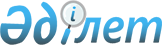 О внесении изменений в приказ Министра финансов Республики Казахстан от 13 декабря 2007 года N 456 "Об утверждении Классификатора перечня товаров (работ, услуг) государственных учреждений, содержащихся за счет средств государственного бюджета, деньги от реализации, которых остаются в их распоряжении"
					
			Утративший силу
			
			
		
					Приказ Министра финансов Республики Казахстан от 11 февраля 2008 года N 67. Зарегистрирован в Министерстве юстиции Республики Казахстан 25 февраля 2008 года N 5149. Утратил силу приказом Министра финансов Республики Казахстан от 25 мая 2009 года N 215



      



Сноска. Утратил силу приказом Министра финансов РК от 25.05.2009 


 N 215 


.




      ПРИКАЗЫВАЮ

:



 




      1. Внести в 
 приказ 
 Министра финансов Республики Казахстан от 13 декабря 2007 года N 456 "Об утверждении Классификатора перечня товаров (работ, услуг) государственных учреждений, содержащихся за счет средств государственного бюджета, деньги от реализации, которых остаются в их распоряжении" (зарегистрированный в Реестре государственной регистрации нормативных правовых актов за N 5057) следующие изменения:



      в Классификаторе перечня товаров (работ, услуг) государственных учреждений, содержащихся за счет средств государственного бюджета, деньги от реализации которых остаются в их распоряжении, утвержденном указанным приказом:



      в разделе "Услуги, предоставляемые государственными учреждениями образования":



      по кодам товаров (работ, услуг) 1, 6, 7, 11:



      в графе 3:



      в абзацах двенадцатом и тринадцатом цифру "3" заменить соответственно цифрой "4";



      в графе 5:



      в абзаце двенадцатом и тринадцатом цифры "008", "010" заменить соответственно цифрой "024";



      в графе 6:



      в абзацах седьмом и восьмом цифры "011", "015" заменить цифрой "000";



      в абзацах двенадцатом и тринадцатом цифры "011", "015" заменить цифрой "000";



      в абзацах десятом и шестнадцатом цифру "104" исключить;



      в абзацах восемнадцатом и девятнадцатом цифры "011", "015" заменить цифрой "100";



      в абзацах двадцатом и двадцать первом цифры "011", "015" заменить цифрой "100";



      по кодам товаров (работ, услуг) 2, 4, 5, 8:



      в графе 3:



      в абзацах одиннадцатом и двенадцатом цифру "3" заменить соответственно цифрой "4";



      в графе 5:



      в абзаце одиннадцатом и двенадцатом цифры "008", "010" заменить соответственно цифрой "024";



      в графе 6:



      в абзацах шестом и седьмом цифры "011", "015" заменить цифрой "000";



      в абзацах одинадцатом и двенадцатом цифры "011", "015" заменить цифрой "000";



      в абзацах девятом и пятнадцатом цифру "104" исключить;



      в абзацах семнадцатом и восемнадцатом цифры "011", "015" заменить цифрой "100";



      в абзацах девятнадцатом и двадцатом цифры "011", "015" заменить цифрой "100";



      по коду товаров (работ, услуг) 3:



      в графе 3:



      в абзацах седьмом и восьмом цифру "3" заменить соответственно цифрой "4";



      в графе 5:



      в абзацах седьмом и восьмом цифры "008", "010" заменить соответственно цифрой "024";



      в графе 6:



      в абзацах втором и третьем цифры "011", "015" заменить цифрой "000";



      в абзацах седьмом и восьмом цифры "011", "015" заменить цифрой "000";



      в абзацах пятом и одинадцатом цифру "104" исключить;



      в абзацах тринадцатом и четырнадцатом цифры "011", "015" заменить цифрой "100";



      в абзацах пятнадцатом и шестнадцатом цифры "011", "015" заменить цифрой "100";



      по кодам товаров (работ, услуг) 9 и 12:



      в графе 3:



      в абзацах первом и втором цифру "3" заменить соответственно цифрой "4";



      в графе 5:



      в абзацах первом и втором цифры "008", "010" заменить соответственно цифрой "024";



      в графе 6:



      в абзацах первом и втором цифры "011", "015" заменить цифрой "100";



      в абзацах третьем и четвертом цифры "011", "015" заменить цифрой "100";



      в разделе "Услуги, предоставляемые государственными учреждениями лесного хозяйства":



      по коду товаров (работ, услуг) 19:



      в графе 6:



      в абзацах четвертом и пятом цифры "011", "015" заменить цифрой "000";



      по коду товаров (работ, услуг) 20:



      в графе 6:



      в абзацах третьем и четвертом цифры "011", "015" заменить цифрой "000".



 




      2. Департаменту анализа и методологии исполнения государственного бюджета Министерства финансов Республики Казахстан (Калиева А.Н.) обеспечить государственную регистрацию настоящего приказа в Министерстве юстиции Республики Казахстан и его последующее опубликование в официальных средствах массовой информации в установленном законодательством порядке.



 




      3. Настоящий приказ вводится в действие со дня его государственной регистрации в Министерстве юстиции Республики Казахстан.


      Министр


					© 2012. РГП на ПХВ «Институт законодательства и правовой информации Республики Казахстан» Министерства юстиции Республики Казахстан
				